Dagskrá fyrir leik þegar lið ganga til leiks í öllum leikjum Bestu deildar4 krakkar, eins klæddir, stilla sér upp fyrir framan liðin með Bestu deildar fánann á milli sín. Krakkarnir ganga á undan byrjunarliðum og dómurum út á völlinn með fánann á milli sín og stilla sér upp fyrir framan dómarana (eða hafa þegar tekið sér stöðu þegar liðin og dómarar ganga inn).Þegar leikmenn hafa veifað til áhorfenda ganga leikmenn útiliðs í röð á móti dómurum og leikmönnum heimaliðs og hver leikmaður heilsar dómurum og leikmönnum í liði heimaliðs með handabandi um leið og hann gengur framhjá þeim. Síðan ganga leikmenn heimaliðs í röð til dómara og heilsa þeim með handabandi. Hlutkesti um hvort lið byrjar leikinn og á meðan yfirgefa krakkarnir leikvöllinn með fánana. Vallarþulur les eftirfarandi texta þegar liðin ganga til leiks:“Verið velkomin á leik (heimalið gegn gestir) í Bestu deildinni. Það eru Lengjan, Steypustöðin, Eitt sett og Unbroken sem færa þér Bestu deildina”AAAAAAAAAAADDDBBBBBBBBBBBLIÐ ADÓMARARLIÐ B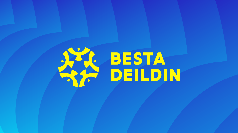 ÁHORFENDUR (AÐALSTÚKA)ÁHORFENDUR (AÐALSTÚKA)ÁHORFENDUR (AÐALSTÚKA)ÁHORFENDUR (AÐALSTÚKA)ÁHORFENDUR (AÐALSTÚKA)